Modulo di richiesta partecipazione attività formative esterneda inoltrare all’Ufficio Ascolto, Sviluppo Organizzativo e QualitàTitolo attività  Periodo di svolgimento Società/Ente organizzatore  Cognome Nome StrutturaRecapito telefonico		E-mail. Quota di iscrizione  Stima costi di missione Firma ____________________________Ferrara,  Allegati obbligatori:programma dell’evento formativoscheda dell’iscrizione effettuata e dati per il pagamentoVisto del Presidente CUG/Presidente CP	_________________________________________Visto del Direttore Generale per autorizzazione assunzione impegno di spesa 	_________________________________________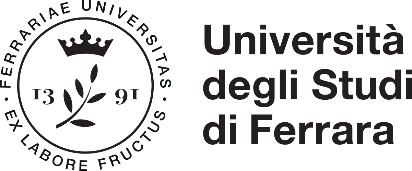 Ufficio Ascolto,Sviluppo Organizzativoe Qualità